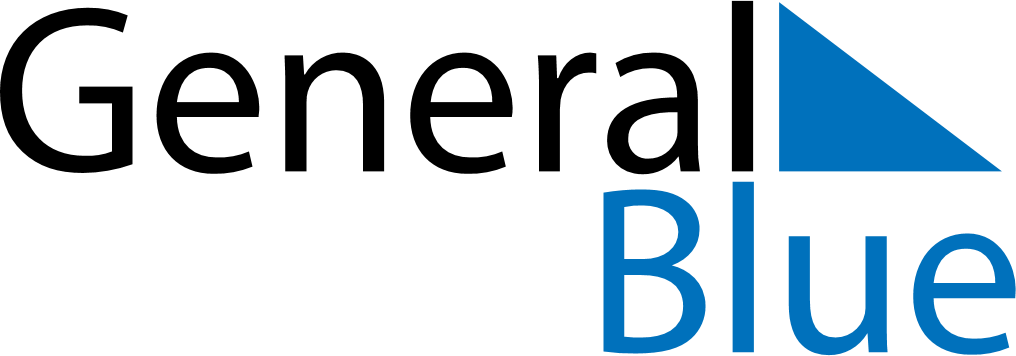 April 2025April 2025April 2025CroatiaCroatiaSundayMondayTuesdayWednesdayThursdayFridaySaturday1234567891011121314151617181920212223242526Easter Sunday
Orthodox EasterEaster Monday
Orthodox Easter Monday27282930